АВТОНОМНАЯ НЕКОММЕРЧЕСКАЯ ОБРАЗОВАТЕЛЬНАЯ ОРГАНИЗАЦИЯ ДОПОЛНИТЕЛЬНОГО ПРОФЕССИОНАЛЬНОГО ОБРАЗОВАНИЯ «ДОМ УЧИТЕЛЯ»город Барнаул656002, г. Барнаул, пр-д. 9 Мая, 4тел. (83852) 66-68-72е-mail: bcro@bk.ru«Ламбдацизмы и методы их устранения»(итоговое задание курсов повышения квалификации АНОО ДПО «Дом учителя» по теме «Современные логопедические технологии: технология постановки речевых звуков», 2019 год, 36 часов)  Подготовила:Черных Ю.О.Рубцовск,  2019Правильная артикуляция звуков Л и Л’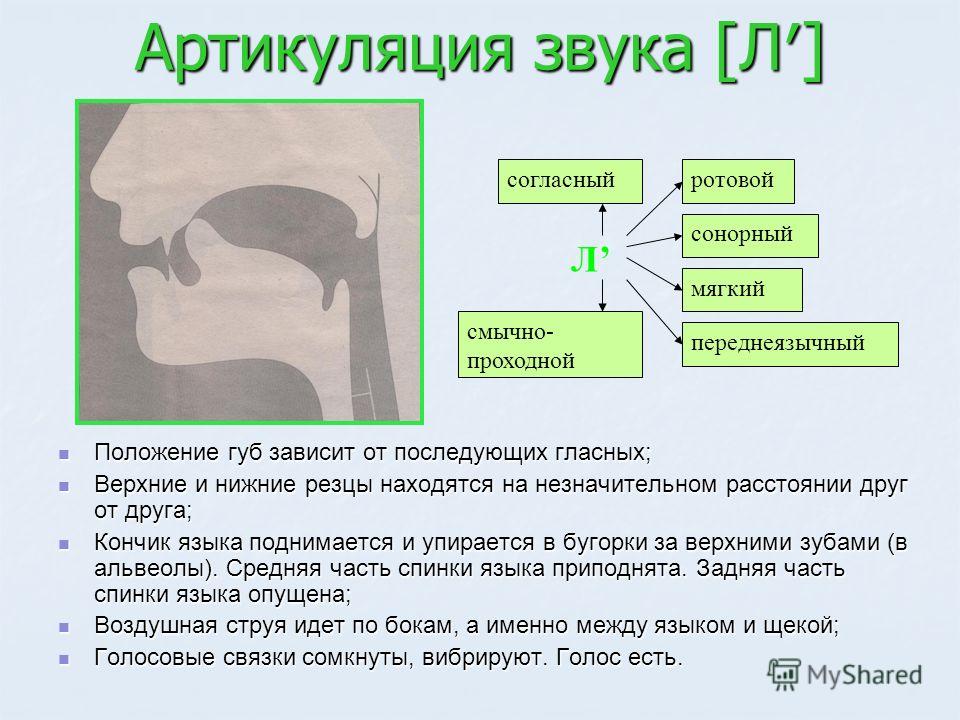 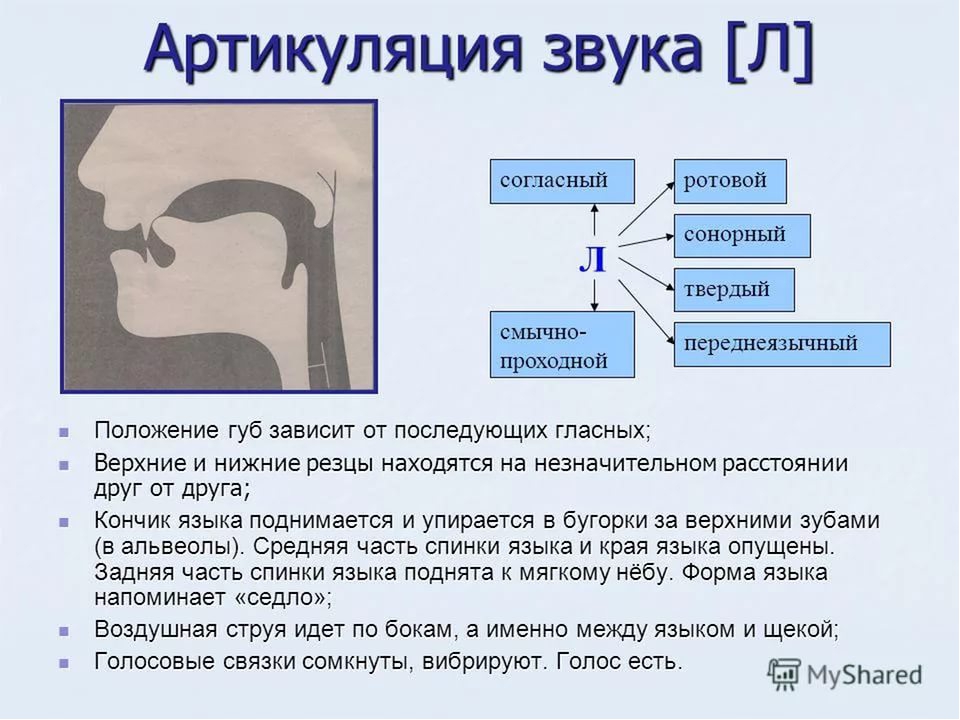 	Недостатки произношения звуков Л и Л’:искажения – ламбдацизм;замены – параламбдацизм. 	Причины нарушения звуков:1. Аномалии прикуса (прогения, прогнатия, сужение верхней челюсти, глубокий прикус);2.Аномалии зубов (отсутствие верхних передних зубов);3. Аномалии языка (изменение мышечного тонуса, выраженное сужение языка, короткая уздечка языка, макроглоссия и микроглоссия);4. Нарушения слуховой дифференциации;5. Подражание неправильной речи;6. Расщелины нёба, высокое нёбо и др. Виды ламбдацизма:Двугубный или губно-губной:  английский [W] или краткий звук [У]; Носовой: искажённое сочетание звуков [НГ];фрикативный [Г];Межзубный: межзубное произнесение. Параламбдацизмы: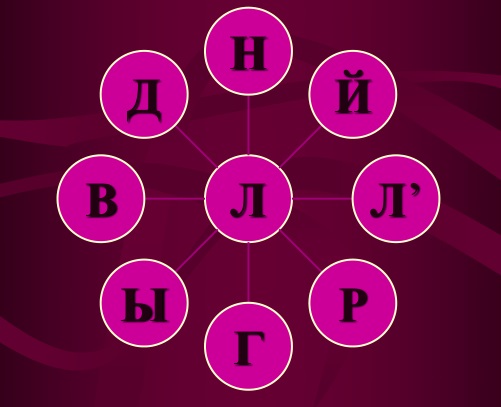 Подготовительный этап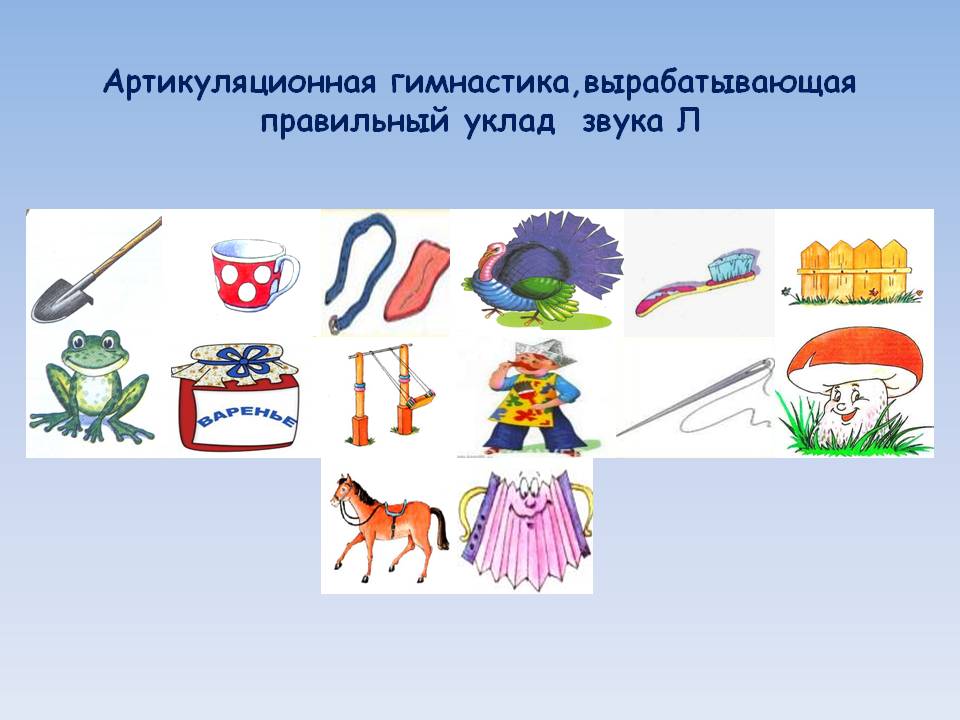 Дыхательные упражнения:«Сдуй ватку со стола»;«Футбол»;«Фокус». 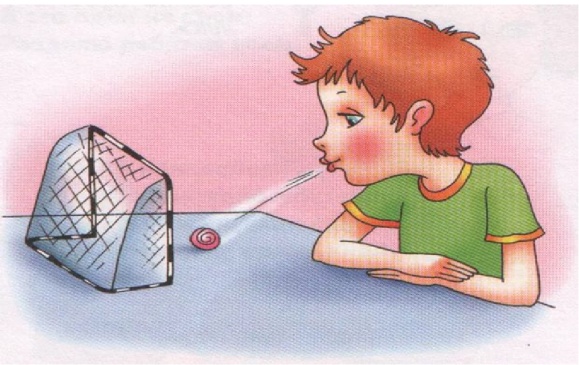 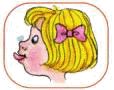 Постановка звука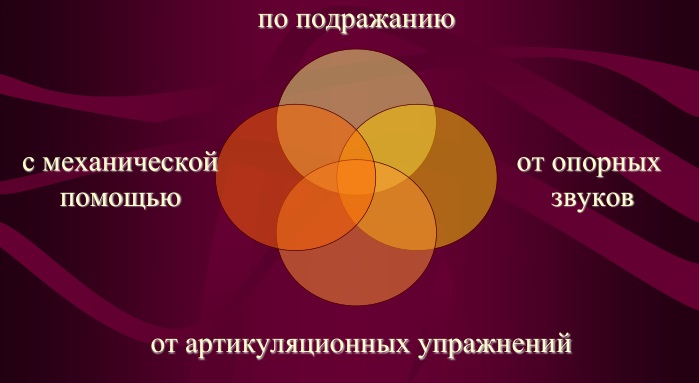 Упражнение «Самолёт гудит»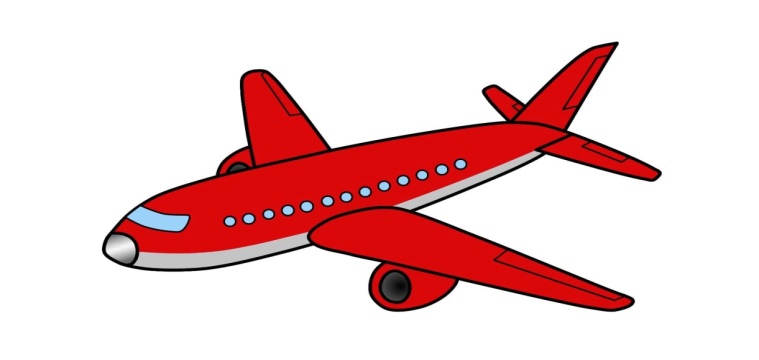 Упражнение «Пароход»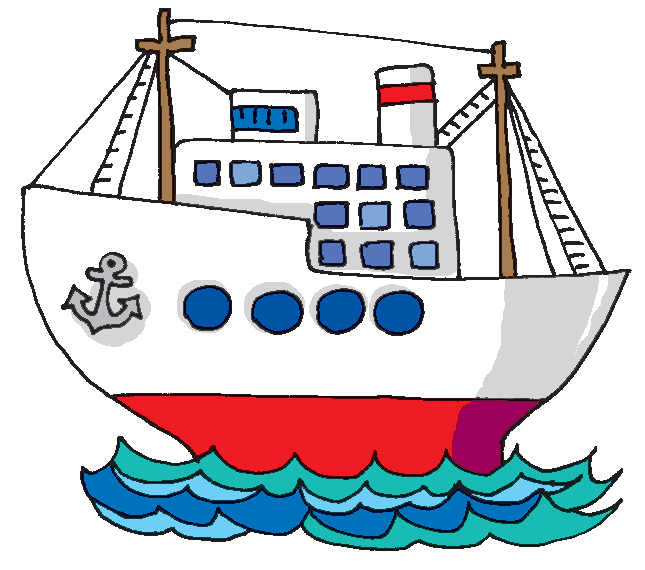 Приём 1Распространённой и результативной является межзубная постановка звука [Л] с использованием звука [Ы]. Впоследствии осуществляется перевод языка в зазубное положение. Приём 2: от правильной артикуляцииПоложение органов артикуляции:губы в полуулыбке;кончик языка зажат зубами;язык узкий, между боковыми краями языка и коренными зубами образуется щель, по которой проходит воздух. Приём 3: смешанный (механический + опора на сохранные звуки)Применение зонда при постановке звука [Л].Используя в качестве базового звука мягкий [Л’], попросить ребёнка несколько раз повторить слог ЛЯ, затем ввести зонд №4 так, чтобы он оказался между твёрдым нёбом и средней частью спинки языка; нажать зондом на язык вниз-вправо или влево и попросить ребёнка произнести несколько раз сочетание ЛЯ. В момент произнесения регулировать движение зондом, пока не будет  получен акустический эффект твёрдого [Л].Приём 4Ребёнку предлагается слегка раскрыть рот и произнести сочетание ЫА. При этом Ы произносится кратко, с напряжением органов артикуляции. Образец произнесения показывает логопед. Как только ребёнок усвоит нужное произнесение, логопед просит его вновь произнести это сочетание, но  при зажатом между зубами языке. В этот момент чётко слышится сочетание ЛА. При выполнении задания логопед следит за тем, чтобы кончик языка у ребёнка оставался между зубами.Приём 5: вместо зонда можно использовать круглую палочку или толстую ниткуКруглую пластмассовую палочку (нитку) укладывают поперёк рта. Ребёнку предлагается поднять кончик языка  к верхним зубам и произносить звук Ы. Таким образом может получиться протяжный звук Л. При этом выдыхаемый воздух устремляется в проходы между боковыми краями языка и верхними коренными зубами, образуемые с помощью палочки или нитки. Приём 6Ребёнок негромким низким голосом тянет А, не открывая широко рот и при этом стучит языком в верхние резцы. Получится произношение ЛА-ЛА-ЛА с усечённым звучанием гласного. Потом то же проделывают с другими гласными. Следить за тем, чтобы губы не вытягивались вперёд. При этом ребёнку не говорят, какой звук ставят. Приём 7ЛЬ от Л: Л + ИИИ, Л ИИ, ЛИ. АвтоматизацияВ слогах:в прямых: ла-ла-ла, ло-ло-ло, лу-лу-лу, лы-лы-лы, лэ-лэ-лэ;в обратных: ал-ал-ал, ол-ол-ол, ул-ул-ул, ыл-ыл-ыл, эл-эл-эл;в интервокальной позиции (с одинаковыми гласными, с разными гласными): ала, улу,  алу, ула;в слогах со стечением согласных: лка, лда, лмы, вла, слы…В словах:1. в начале слов (в начале слов – с ударением на данном слоге, потом без):На ЛА: лапа, лань, ладога…На ЛЫ: лыко, лысый…На ЛО: лом, лось…На ЛУ: лунка, лупа…2. в конце слов: упал, подвал, догнал…3. в середине слов: Алла, упала…4. в словах со стечением согласных: клоун, клон, клоп… В словосочетаниях:белое платье…Во фразах:Мила купила лак.В текстах и стихотворениях:Не жалела мама мыла,Мама Милу мылом мыла.Мила мыло не любила.Миле в глаз попало мыло.-Что ты плачешь, наша Мила?- Я выплакиваю мыло!IV этап: Дифференциация звуковЛ-ЛЬ между собой;Л-Р;ЛЬ-РЬ;ЛЬ-Й. Последовательность дифференциации звуков:Изолированно: л-р;В слогах: ла-ра;В словах: лак-рак, Лара-Клара;В словосочетаниях;В чистоговорках;Во фразах, пословицах;В стихотворениях:Какой волшебник превратилДошкольницу МаринуВ красивую и вкуснуюСадовую малину?Всё это Лёша натворил,Он просто Р не говорил.8. В скороговорках: Карл у Клары украл кораллы. 